応募用紙　「第2回 絵本コンクールin甲子園短大」いずれかに〇印　　　個人　　　団体(グループ)　＜高校生対象の部＞個人で応募の場合：上記すべてに記入（住所欄は自宅住所、氏名は自筆）グループ（団体）で応募の場合：上記すべてに記入(氏名は代表責任者、住所は学校など、代表者氏名は自筆)共作者は応募規定および著作権に同意の上、自筆で下記に氏名を記入（共作者が多い場合はコピーを貼付）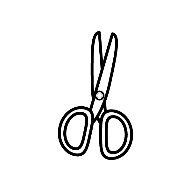 -----------------------------------------応募用紙切り取り線----------------------------------------氏名カード　「第2回絵本コンクールin甲子園短大」下記太枠点線部分をはさみで切り取り、作品裏面左下に直接はがれないように貼付してください。（グループの場合は代表者の氏名を記載してください。）-----氏名カード切り取り線主催者記入欄受付年月日年　月　日Ｎo.タイトルふりがなタイトル氏名住所〒　　　　-〒　　　　-電話番号        (        )  住所〒　　　　-〒　　　　-Ｅ-mail学校名学年　　 　　　　　　　年応募規定および著作権について同意の上、応募します。　　　　レを記入応募規定および著作権について同意の上、応募します。　　　　レを記入応募規定および著作権について同意の上、応募します。　　　　レを記入総ページ数　　ページ (表紙・裏表紙を含む)ふりがな氏名代表者と所属が異なる場合のみ所属を記入学　年年ふりがな氏名代表者と所属が異なる場合のみ所属を記入学　年年ふりがな氏名代表者と所属が異なる場合のみ所属を記入学　年年ふりがな氏名代表者と所属が異なる場合のみ所属を記入学　年年ふりがな氏名代表者と所属が異なる場合のみ所属を記入学　年年タイトル氏名